Žádáme VŠECHNY, aby při vstupu do MŠ používali respirátory a prováděli u vchodu dezinfekci rukou.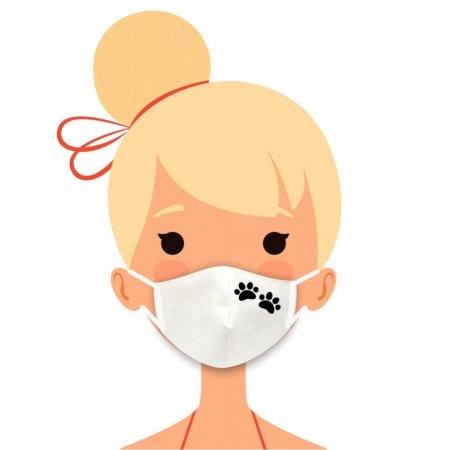 Děti chirurgickou roušku mít nemusí, ale je potřeba, aby každé dítě mělo 1 chirurgickou roušku v sáčku ve skříňce.PROSÍME, aby dítě mělo vždy jen jeden doprovod  V ŠATNĚ DĚTÍ SE ZDRŽOVAT CO NEJKRATŠÍ DOBU!V zájmu všech je nutné, abyste do MŠ přiváděli děti zcela zdravé.Děkujeme za pochopení